1.1. Описание услуги1.1. Описание услуги1.1. Описание услуги1.1. Описание услуги1.1. Описание услуги1.1. Описание услуги1.1. Описание услугиВ рамках ИТ-услуги осуществляется комплекс работ, позволяющий обеспечить в объеме реализованных бизнес-процессов стабильное функционирование единой дивизиональной информационной системы управления данными об изделиях Топливной компании АО «ТВЭЛ» (PDM ТК) (далее по тексту - СИСТЕМА) (за исключением инсталляций СИСТЕМЫ, обеспечивающих обработку сведений, составляющих государственную тайну), а также своевременную поддержку пользователей данной системы.В рамках ИТ-услуги осуществляется комплекс работ, позволяющий обеспечить в объеме реализованных бизнес-процессов стабильное функционирование единой дивизиональной информационной системы управления данными об изделиях Топливной компании АО «ТВЭЛ» (PDM ТК) (далее по тексту - СИСТЕМА) (за исключением инсталляций СИСТЕМЫ, обеспечивающих обработку сведений, составляющих государственную тайну), а также своевременную поддержку пользователей данной системы.В рамках ИТ-услуги осуществляется комплекс работ, позволяющий обеспечить в объеме реализованных бизнес-процессов стабильное функционирование единой дивизиональной информационной системы управления данными об изделиях Топливной компании АО «ТВЭЛ» (PDM ТК) (далее по тексту - СИСТЕМА) (за исключением инсталляций СИСТЕМЫ, обеспечивающих обработку сведений, составляющих государственную тайну), а также своевременную поддержку пользователей данной системы.В рамках ИТ-услуги осуществляется комплекс работ, позволяющий обеспечить в объеме реализованных бизнес-процессов стабильное функционирование единой дивизиональной информационной системы управления данными об изделиях Топливной компании АО «ТВЭЛ» (PDM ТК) (далее по тексту - СИСТЕМА) (за исключением инсталляций СИСТЕМЫ, обеспечивающих обработку сведений, составляющих государственную тайну), а также своевременную поддержку пользователей данной системы.В рамках ИТ-услуги осуществляется комплекс работ, позволяющий обеспечить в объеме реализованных бизнес-процессов стабильное функционирование единой дивизиональной информационной системы управления данными об изделиях Топливной компании АО «ТВЭЛ» (PDM ТК) (далее по тексту - СИСТЕМА) (за исключением инсталляций СИСТЕМЫ, обеспечивающих обработку сведений, составляющих государственную тайну), а также своевременную поддержку пользователей данной системы.В рамках ИТ-услуги осуществляется комплекс работ, позволяющий обеспечить в объеме реализованных бизнес-процессов стабильное функционирование единой дивизиональной информационной системы управления данными об изделиях Топливной компании АО «ТВЭЛ» (PDM ТК) (далее по тексту - СИСТЕМА) (за исключением инсталляций СИСТЕМЫ, обеспечивающих обработку сведений, составляющих государственную тайну), а также своевременную поддержку пользователей данной системы.В рамках ИТ-услуги осуществляется комплекс работ, позволяющий обеспечить в объеме реализованных бизнес-процессов стабильное функционирование единой дивизиональной информационной системы управления данными об изделиях Топливной компании АО «ТВЭЛ» (PDM ТК) (далее по тексту - СИСТЕМА) (за исключением инсталляций СИСТЕМЫ, обеспечивающих обработку сведений, составляющих государственную тайну), а также своевременную поддержку пользователей данной системы.1.2. Способ подключения к ИТ-системе (если необходимо и в зависимости от технической возможности организации)1.2. Способ подключения к ИТ-системе (если необходимо и в зависимости от технической возможности организации)1.2. Способ подключения к ИТ-системе (если необходимо и в зависимости от технической возможности организации)1.2. Способ подключения к ИТ-системе (если необходимо и в зависимости от технической возможности организации)1.2. Способ подключения к ИТ-системе (если необходимо и в зависимости от технической возможности организации)1.2. Способ подключения к ИТ-системе (если необходимо и в зависимости от технической возможности организации)1.2. Способ подключения к ИТ-системе (если необходимо и в зависимости от технической возможности организации)«Толстый клиент» на АРМ пользователя (требуется СКЗИ на АРМ / не требуется)«Тонкий клиент» на АРМ пользователя для подключения к виртуальному рабочему месту (VDI-решение)Прямая ссылка через Web-ресурс из КСПД«Толстый клиент» на АРМ пользователя (требуется СКЗИ на АРМ / не требуется)«Тонкий клиент» на АРМ пользователя для подключения к виртуальному рабочему месту (VDI-решение)Прямая ссылка через Web-ресурс из КСПД«Толстый клиент» на АРМ пользователя (требуется СКЗИ на АРМ / не требуется)«Тонкий клиент» на АРМ пользователя для подключения к виртуальному рабочему месту (VDI-решение)Прямая ссылка через Web-ресурс из КСПД«Толстый клиент» на АРМ пользователя (требуется СКЗИ на АРМ / не требуется)«Тонкий клиент» на АРМ пользователя для подключения к виртуальному рабочему месту (VDI-решение)Прямая ссылка через Web-ресурс из КСПД«Толстый клиент» на АРМ пользователя (требуется СКЗИ на АРМ / не требуется)«Тонкий клиент» на АРМ пользователя для подключения к виртуальному рабочему месту (VDI-решение)Прямая ссылка через Web-ресурс из КСПД«Толстый клиент» на АРМ пользователя (требуется СКЗИ на АРМ / не требуется)«Тонкий клиент» на АРМ пользователя для подключения к виртуальному рабочему месту (VDI-решение)Прямая ссылка через Web-ресурс из КСПД«Толстый клиент» на АРМ пользователя (требуется СКЗИ на АРМ / не требуется)«Тонкий клиент» на АРМ пользователя для подключения к виртуальному рабочему месту (VDI-решение)Прямая ссылка через Web-ресурс из КСПД1.3. Группа корпоративных бизнес-процессов / сценариев, поддерживаемых в рамках услуги   1.3. Группа корпоративных бизнес-процессов / сценариев, поддерживаемых в рамках услуги   1.3. Группа корпоративных бизнес-процессов / сценариев, поддерживаемых в рамках услуги   1.3. Группа корпоративных бизнес-процессов / сценариев, поддерживаемых в рамках услуги   1.3. Группа корпоративных бизнес-процессов / сценариев, поддерживаемых в рамках услуги   1.3. Группа корпоративных бизнес-процессов / сценариев, поддерживаемых в рамках услуги   1.3. Группа корпоративных бизнес-процессов / сценариев, поддерживаемых в рамках услуги   Поддержка функционирования СИСТЕМЫ осуществляется в объеме реализованных бизнес-функций по функциональным направлениям:Управление электронным архивом, в том числе функциональность по просмотру документов, размещенных в смежных информационных системах: системы управления ресурсами предприятия для Топливного дивизиона (СУРП ТК), системы оперативного управления производством (ИСОУП), с помощью Web-сервиса WebInterface через гиперссылки;Управление печатью (обеспечение печати через функциональность «Печать PDF»);Информационная безопасность (управление правами доступа пользователей к документам; выполнение работ, связанных с обновлением системы);Управление электронным документооборотом (внутренний документооборот организаций, подключенных к PDM ТК);Интеграция с инструментами разработки технической документации (конструкторской, технологической и прочей производственной документации);Управление проектами;Электронная подпись, в том числе интеграция с ПДС при использовании УНЭП и проверке сторонней УКЭП;Управление изменениями, версиями;Управление НСИ;Управление программами для оборудования с ЧПУ;Информационное взаимодействие организаций (обеспечение информационного взаимодействия организаций, подключенных к PDM ТК);Интеграция с КФНТД (в части открытия КФНТД и передачи информации по поисковой строке в NormaCS);Интеграция с СУРП ТК;Подсистема миграции данных (обеспечение повторной миграции раннее переданных в PDM ТК данных, для которых выявлены критические ошибки).Поддержка функционирования СИСТЕМЫ осуществляется в объеме реализованных бизнес-функций по функциональным направлениям:Управление электронным архивом, в том числе функциональность по просмотру документов, размещенных в смежных информационных системах: системы управления ресурсами предприятия для Топливного дивизиона (СУРП ТК), системы оперативного управления производством (ИСОУП), с помощью Web-сервиса WebInterface через гиперссылки;Управление печатью (обеспечение печати через функциональность «Печать PDF»);Информационная безопасность (управление правами доступа пользователей к документам; выполнение работ, связанных с обновлением системы);Управление электронным документооборотом (внутренний документооборот организаций, подключенных к PDM ТК);Интеграция с инструментами разработки технической документации (конструкторской, технологической и прочей производственной документации);Управление проектами;Электронная подпись, в том числе интеграция с ПДС при использовании УНЭП и проверке сторонней УКЭП;Управление изменениями, версиями;Управление НСИ;Управление программами для оборудования с ЧПУ;Информационное взаимодействие организаций (обеспечение информационного взаимодействия организаций, подключенных к PDM ТК);Интеграция с КФНТД (в части открытия КФНТД и передачи информации по поисковой строке в NormaCS);Интеграция с СУРП ТК;Подсистема миграции данных (обеспечение повторной миграции раннее переданных в PDM ТК данных, для которых выявлены критические ошибки).Поддержка функционирования СИСТЕМЫ осуществляется в объеме реализованных бизнес-функций по функциональным направлениям:Управление электронным архивом, в том числе функциональность по просмотру документов, размещенных в смежных информационных системах: системы управления ресурсами предприятия для Топливного дивизиона (СУРП ТК), системы оперативного управления производством (ИСОУП), с помощью Web-сервиса WebInterface через гиперссылки;Управление печатью (обеспечение печати через функциональность «Печать PDF»);Информационная безопасность (управление правами доступа пользователей к документам; выполнение работ, связанных с обновлением системы);Управление электронным документооборотом (внутренний документооборот организаций, подключенных к PDM ТК);Интеграция с инструментами разработки технической документации (конструкторской, технологической и прочей производственной документации);Управление проектами;Электронная подпись, в том числе интеграция с ПДС при использовании УНЭП и проверке сторонней УКЭП;Управление изменениями, версиями;Управление НСИ;Управление программами для оборудования с ЧПУ;Информационное взаимодействие организаций (обеспечение информационного взаимодействия организаций, подключенных к PDM ТК);Интеграция с КФНТД (в части открытия КФНТД и передачи информации по поисковой строке в NormaCS);Интеграция с СУРП ТК;Подсистема миграции данных (обеспечение повторной миграции раннее переданных в PDM ТК данных, для которых выявлены критические ошибки).Поддержка функционирования СИСТЕМЫ осуществляется в объеме реализованных бизнес-функций по функциональным направлениям:Управление электронным архивом, в том числе функциональность по просмотру документов, размещенных в смежных информационных системах: системы управления ресурсами предприятия для Топливного дивизиона (СУРП ТК), системы оперативного управления производством (ИСОУП), с помощью Web-сервиса WebInterface через гиперссылки;Управление печатью (обеспечение печати через функциональность «Печать PDF»);Информационная безопасность (управление правами доступа пользователей к документам; выполнение работ, связанных с обновлением системы);Управление электронным документооборотом (внутренний документооборот организаций, подключенных к PDM ТК);Интеграция с инструментами разработки технической документации (конструкторской, технологической и прочей производственной документации);Управление проектами;Электронная подпись, в том числе интеграция с ПДС при использовании УНЭП и проверке сторонней УКЭП;Управление изменениями, версиями;Управление НСИ;Управление программами для оборудования с ЧПУ;Информационное взаимодействие организаций (обеспечение информационного взаимодействия организаций, подключенных к PDM ТК);Интеграция с КФНТД (в части открытия КФНТД и передачи информации по поисковой строке в NormaCS);Интеграция с СУРП ТК;Подсистема миграции данных (обеспечение повторной миграции раннее переданных в PDM ТК данных, для которых выявлены критические ошибки).Поддержка функционирования СИСТЕМЫ осуществляется в объеме реализованных бизнес-функций по функциональным направлениям:Управление электронным архивом, в том числе функциональность по просмотру документов, размещенных в смежных информационных системах: системы управления ресурсами предприятия для Топливного дивизиона (СУРП ТК), системы оперативного управления производством (ИСОУП), с помощью Web-сервиса WebInterface через гиперссылки;Управление печатью (обеспечение печати через функциональность «Печать PDF»);Информационная безопасность (управление правами доступа пользователей к документам; выполнение работ, связанных с обновлением системы);Управление электронным документооборотом (внутренний документооборот организаций, подключенных к PDM ТК);Интеграция с инструментами разработки технической документации (конструкторской, технологической и прочей производственной документации);Управление проектами;Электронная подпись, в том числе интеграция с ПДС при использовании УНЭП и проверке сторонней УКЭП;Управление изменениями, версиями;Управление НСИ;Управление программами для оборудования с ЧПУ;Информационное взаимодействие организаций (обеспечение информационного взаимодействия организаций, подключенных к PDM ТК);Интеграция с КФНТД (в части открытия КФНТД и передачи информации по поисковой строке в NormaCS);Интеграция с СУРП ТК;Подсистема миграции данных (обеспечение повторной миграции раннее переданных в PDM ТК данных, для которых выявлены критические ошибки).Поддержка функционирования СИСТЕМЫ осуществляется в объеме реализованных бизнес-функций по функциональным направлениям:Управление электронным архивом, в том числе функциональность по просмотру документов, размещенных в смежных информационных системах: системы управления ресурсами предприятия для Топливного дивизиона (СУРП ТК), системы оперативного управления производством (ИСОУП), с помощью Web-сервиса WebInterface через гиперссылки;Управление печатью (обеспечение печати через функциональность «Печать PDF»);Информационная безопасность (управление правами доступа пользователей к документам; выполнение работ, связанных с обновлением системы);Управление электронным документооборотом (внутренний документооборот организаций, подключенных к PDM ТК);Интеграция с инструментами разработки технической документации (конструкторской, технологической и прочей производственной документации);Управление проектами;Электронная подпись, в том числе интеграция с ПДС при использовании УНЭП и проверке сторонней УКЭП;Управление изменениями, версиями;Управление НСИ;Управление программами для оборудования с ЧПУ;Информационное взаимодействие организаций (обеспечение информационного взаимодействия организаций, подключенных к PDM ТК);Интеграция с КФНТД (в части открытия КФНТД и передачи информации по поисковой строке в NormaCS);Интеграция с СУРП ТК;Подсистема миграции данных (обеспечение повторной миграции раннее переданных в PDM ТК данных, для которых выявлены критические ошибки).Поддержка функционирования СИСТЕМЫ осуществляется в объеме реализованных бизнес-функций по функциональным направлениям:Управление электронным архивом, в том числе функциональность по просмотру документов, размещенных в смежных информационных системах: системы управления ресурсами предприятия для Топливного дивизиона (СУРП ТК), системы оперативного управления производством (ИСОУП), с помощью Web-сервиса WebInterface через гиперссылки;Управление печатью (обеспечение печати через функциональность «Печать PDF»);Информационная безопасность (управление правами доступа пользователей к документам; выполнение работ, связанных с обновлением системы);Управление электронным документооборотом (внутренний документооборот организаций, подключенных к PDM ТК);Интеграция с инструментами разработки технической документации (конструкторской, технологической и прочей производственной документации);Управление проектами;Электронная подпись, в том числе интеграция с ПДС при использовании УНЭП и проверке сторонней УКЭП;Управление изменениями, версиями;Управление НСИ;Управление программами для оборудования с ЧПУ;Информационное взаимодействие организаций (обеспечение информационного взаимодействия организаций, подключенных к PDM ТК);Интеграция с КФНТД (в части открытия КФНТД и передачи информации по поисковой строке в NormaCS);Интеграция с СУРП ТК;Подсистема миграции данных (обеспечение повторной миграции раннее переданных в PDM ТК данных, для которых выявлены критические ошибки).1.4. Интеграция с корпоративными ИТ-системами1.4. Интеграция с корпоративными ИТ-системами1.4. Интеграция с корпоративными ИТ-системами1.4. Интеграция с корпоративными ИТ-системами1.4. Интеграция с корпоративными ИТ-системами1.4. Интеграция с корпоративными ИТ-системами1.4. Интеграция с корпоративными ИТ-системамиИТ-системаГруппа процессовГруппа процессовГруппа процессовГруппа процессовГруппа процессовActive directoryАутентификация пользователейАутентификация пользователейАутентификация пользователейАутентификация пользователейАутентификация пользователей1.5. Интеграция с внешними ИТ-системами1.5. Интеграция с внешними ИТ-системами1.5. Интеграция с внешними ИТ-системами1.5. Интеграция с внешними ИТ-системами1.5. Интеграция с внешними ИТ-системами1.5. Интеграция с внешними ИТ-системами1.5. Интеграция с внешними ИТ-системамиИТ-системаГруппа процессовГруппа процессовГруппа процессовГруппа процессовГруппа процессовСУРП ТК- Технологическая подготовка;- НСИ- Технологическая подготовка;- НСИ- Технологическая подготовка;- НСИ- Технологическая подготовка;- НСИ- Технологическая подготовка;- НСИПДС- Электронная подпись- Электронная подпись- Электронная подпись- Электронная подпись- Электронная подписьИнтеграционная шина ЕСИК БП- Интеграция с ПДС в рамках функционального направления электронная подпись;- Интеграция с СУРП ТК.- Интеграция с ПДС в рамках функционального направления электронная подпись;- Интеграция с СУРП ТК.- Интеграция с ПДС в рамках функционального направления электронная подпись;- Интеграция с СУРП ТК.- Интеграция с ПДС в рамках функционального направления электронная подпись;- Интеграция с СУРП ТК.- Интеграция с ПДС в рамках функционального направления электронная подпись;- Интеграция с СУРП ТК.1.6. Состав услуги1.6. Состав услуги1.6. Состав услуги1.6. Состав услуги1.6. Состав услуги1.6. Состав услуги1.6. Состав услугиЦентр поддержки пользователей - Прием, обработка, регистрация и маршрутизация поступающих обращений от пользователей; - Консультации в части подключения и авторизации в системе. - Прием, обработка, регистрация и маршрутизация поступающих обращений от пользователей; - Консультации в части подключения и авторизации в системе. - Прием, обработка, регистрация и маршрутизация поступающих обращений от пользователей; - Консультации в части подключения и авторизации в системе. - Прием, обработка, регистрация и маршрутизация поступающих обращений от пользователей; - Консультации в части подключения и авторизации в системе. - Прием, обработка, регистрация и маршрутизация поступающих обращений от пользователей; - Консультации в части подключения и авторизации в системе.Функциональная поддержка- Ведение полномочий в СИСТЕМЕ в рамках разработанной концепции ролей и полномочий – предоставление, продление, прекращение прав доступа пользователей;- Диагностика и устранение возникающих инцидентов и проблем в рамках поступающих обращений;- Консультирование пользователей по работе в СИСТЕМЕ в объеме реализованных бизнес-процессов;- Ведение матрицы ролей и полномочий, консультации пользователей по ролям;- Тестирование и установка патчей, исправляющих ошибки в работе системы (без изменения бизнес-процессов и функционала системы);- Подготовка учебных материалов и статей знаний по часто задаваемым вопросам и публикация их для общего доступа.- Ведение полномочий в СИСТЕМЕ в рамках разработанной концепции ролей и полномочий – предоставление, продление, прекращение прав доступа пользователей;- Диагностика и устранение возникающих инцидентов и проблем в рамках поступающих обращений;- Консультирование пользователей по работе в СИСТЕМЕ в объеме реализованных бизнес-процессов;- Ведение матрицы ролей и полномочий, консультации пользователей по ролям;- Тестирование и установка патчей, исправляющих ошибки в работе системы (без изменения бизнес-процессов и функционала системы);- Подготовка учебных материалов и статей знаний по часто задаваемым вопросам и публикация их для общего доступа.- Ведение полномочий в СИСТЕМЕ в рамках разработанной концепции ролей и полномочий – предоставление, продление, прекращение прав доступа пользователей;- Диагностика и устранение возникающих инцидентов и проблем в рамках поступающих обращений;- Консультирование пользователей по работе в СИСТЕМЕ в объеме реализованных бизнес-процессов;- Ведение матрицы ролей и полномочий, консультации пользователей по ролям;- Тестирование и установка патчей, исправляющих ошибки в работе системы (без изменения бизнес-процессов и функционала системы);- Подготовка учебных материалов и статей знаний по часто задаваемым вопросам и публикация их для общего доступа.- Ведение полномочий в СИСТЕМЕ в рамках разработанной концепции ролей и полномочий – предоставление, продление, прекращение прав доступа пользователей;- Диагностика и устранение возникающих инцидентов и проблем в рамках поступающих обращений;- Консультирование пользователей по работе в СИСТЕМЕ в объеме реализованных бизнес-процессов;- Ведение матрицы ролей и полномочий, консультации пользователей по ролям;- Тестирование и установка патчей, исправляющих ошибки в работе системы (без изменения бизнес-процессов и функционала системы);- Подготовка учебных материалов и статей знаний по часто задаваемым вопросам и публикация их для общего доступа.- Ведение полномочий в СИСТЕМЕ в рамках разработанной концепции ролей и полномочий – предоставление, продление, прекращение прав доступа пользователей;- Диагностика и устранение возникающих инцидентов и проблем в рамках поступающих обращений;- Консультирование пользователей по работе в СИСТЕМЕ в объеме реализованных бизнес-процессов;- Ведение матрицы ролей и полномочий, консультации пользователей по ролям;- Тестирование и установка патчей, исправляющих ошибки в работе системы (без изменения бизнес-процессов и функционала системы);- Подготовка учебных материалов и статей знаний по часто задаваемым вопросам и публикация их для общего доступа.Поддержка подсистемы информационного взаимодействия- Мониторинг функционирования ИТ-услуги в части доступности СИСТЕМЫ и функционирования подсистемы информационного взаимодействия организаций PLM – ТВЭЛ АЭМ;- Настройка публикуемых типов объектов и связей на платформе IPS;- Настройка планировщика задач на платформе IPS.- Мониторинг функционирования ИТ-услуги в части доступности СИСТЕМЫ и функционирования подсистемы информационного взаимодействия организаций PLM – ТВЭЛ АЭМ;- Настройка публикуемых типов объектов и связей на платформе IPS;- Настройка планировщика задач на платформе IPS.- Мониторинг функционирования ИТ-услуги в части доступности СИСТЕМЫ и функционирования подсистемы информационного взаимодействия организаций PLM – ТВЭЛ АЭМ;- Настройка публикуемых типов объектов и связей на платформе IPS;- Настройка планировщика задач на платформе IPS.- Мониторинг функционирования ИТ-услуги в части доступности СИСТЕМЫ и функционирования подсистемы информационного взаимодействия организаций PLM – ТВЭЛ АЭМ;- Настройка публикуемых типов объектов и связей на платформе IPS;- Настройка планировщика задач на платформе IPS.- Мониторинг функционирования ИТ-услуги в части доступности СИСТЕМЫ и функционирования подсистемы информационного взаимодействия организаций PLM – ТВЭЛ АЭМ;- Настройка публикуемых типов объектов и связей на платформе IPS;- Настройка планировщика задач на платформе IPS.Поддержка интеграционных процессов- Мониторинг интеграционных сценариев в рамках поддерживаемых бизнес-процессов PDM и СУРП ТК;- Мониторинг интеграционных сценариев в рамках поддерживаемых бизнес-процессов PDM и ПДС;- Диагностика и устранение возникающих инцидентов и проблем в части передачи данных через интеграционную шину в рамках поступающих обращений;- Интеграционная поддержка ПДС.- Мониторинг интеграционных сценариев в рамках поддерживаемых бизнес-процессов PDM и СУРП ТК;- Мониторинг интеграционных сценариев в рамках поддерживаемых бизнес-процессов PDM и ПДС;- Диагностика и устранение возникающих инцидентов и проблем в части передачи данных через интеграционную шину в рамках поступающих обращений;- Интеграционная поддержка ПДС.- Мониторинг интеграционных сценариев в рамках поддерживаемых бизнес-процессов PDM и СУРП ТК;- Мониторинг интеграционных сценариев в рамках поддерживаемых бизнес-процессов PDM и ПДС;- Диагностика и устранение возникающих инцидентов и проблем в части передачи данных через интеграционную шину в рамках поступающих обращений;- Интеграционная поддержка ПДС.- Мониторинг интеграционных сценариев в рамках поддерживаемых бизнес-процессов PDM и СУРП ТК;- Мониторинг интеграционных сценариев в рамках поддерживаемых бизнес-процессов PDM и ПДС;- Диагностика и устранение возникающих инцидентов и проблем в части передачи данных через интеграционную шину в рамках поступающих обращений;- Интеграционная поддержка ПДС.- Мониторинг интеграционных сценариев в рамках поддерживаемых бизнес-процессов PDM и СУРП ТК;- Мониторинг интеграционных сценариев в рамках поддерживаемых бизнес-процессов PDM и ПДС;- Диагностика и устранение возникающих инцидентов и проблем в части передачи данных через интеграционную шину в рамках поступающих обращений;- Интеграционная поддержка ПДС.ИТ-инфраструктураДля настоящей услуги не применяетсяДля настоящей услуги не применяетсяДля настоящей услуги не применяетсяДля настоящей услуги не применяетсяДля настоящей услуги не применяетсяМодификация ИТ-системыРазвитие и модификация СИСТЕМЫ в части реализации нового функционала в рамках настоящей услуги не осуществляетсяРазвитие и модификация СИСТЕМЫ в части реализации нового функционала в рамках настоящей услуги не осуществляетсяРазвитие и модификация СИСТЕМЫ в части реализации нового функционала в рамках настоящей услуги не осуществляетсяРазвитие и модификация СИСТЕМЫ в части реализации нового функционала в рамках настоящей услуги не осуществляетсяРазвитие и модификация СИСТЕМЫ в части реализации нового функционала в рамках настоящей услуги не осуществляется1.7. Наименование и место хранения пользовательской документации:1.7. Наименование и место хранения пользовательской документации:1.7. Наименование и место хранения пользовательской документации:1.7. Наименование и место хранения пользовательской документации:1.7. Наименование и место хранения пользовательской документации:1.7. Наименование и место хранения пользовательской документации:1.7. Наименование и место хранения пользовательской документации:ИТ-системаРегламенты и инструкции администратора (PDM ТК, архив «3. Справочная документация»)Регламенты и инструкции пользователя (PDM ТК, архив «3. Справочная документация»)Регламенты и инструкции администратора (PDM ТК, архив «3. Справочная документация»)Регламенты и инструкции пользователя (PDM ТК, архив «3. Справочная документация»)Регламенты и инструкции администратора (PDM ТК, архив «3. Справочная документация»)Регламенты и инструкции пользователя (PDM ТК, архив «3. Справочная документация»)Регламенты и инструкции администратора (PDM ТК, архив «3. Справочная документация»)Регламенты и инструкции пользователя (PDM ТК, архив «3. Справочная документация»)Регламенты и инструкции администратора (PDM ТК, архив «3. Справочная документация»)Регламенты и инструкции пользователя (PDM ТК, архив «3. Справочная документация»)Портал Госкорпорации «Росатом»Иное местоИное местоИное место1.8. Ограничения по оказанию услуги1.8. Ограничения по оказанию услуги1.8. Ограничения по оказанию услуги1.8. Ограничения по оказанию услуги1.8. Ограничения по оказанию услуги1.8. Ограничения по оказанию услуги1.8. Ограничения по оказанию услуги1.8.1. В п.1.3. представлен полный перечень групп бизнес-процессов / сценариев, реализованных в информационной системе.1.8.2 Поддержка перечня бизнес-процессов/сценариев, которые были введены при переводе СИСТЕМЫ в постоянную (промышленную) эксплуатацию.1.8.3 Анализ возможности развития и модификации СИСТЕМЫ в части реализации нового функционала.1.8.4 Сотрудникам Исполнителя предоставляется право самостоятельно получать дистрибутивы и документацию на программное обеспечение и обновления напрямую с ресурсов вендоров или поставщиков программного обеспечения для выполнения работ по тестированию и установке программного обеспечения на ресурсах Заказчика. Правомочность инсталляции и использования программного обеспечения и обновлений обеспечивается в соответствии с документом «Порядок обновления информационных систем класса PDM и PLM».1.8.5 В рамках данной услуги к перечню программного обеспечения СИСТЕМЫ относятся:ИНТЕРМЕХ:•	IPS Search v.5 и выше;•	IPS Web Portal Client v.5 и выше;•	IPS Web Portal Server v.5 и выше;•	IPS AVS v.5 и выше;•	IPS IMBase v.5 и выше;•	IPS Techcard v.5 и выше;•	IPS Workflow v.5 и выше;•	IPS WebInterface Server;•	Cadmech Inventor; •	Cadmech-T.Autodesk:•	Inventor 2015;•	AutoCAD 2015;АСКОН:•	Компас-3D версии 19 и выше;•	Компас График версии 19 и выше.IIS•	Webservice «Интеграция с СУРП ТК»1.8.6 ИТ-инфраструктура предоставляется Заказчиком.1.8.7 Перечень персональных данных, обрабатываемых в рамках услуги: Фамилия Имя Отчество, Логин, Должность, Табельный номер, Наименование работодателя, Наименование отдела, Корпоративный 
e-mail, Корпоративный номер телефона, Расположение рабочего места.1.8.1. В п.1.3. представлен полный перечень групп бизнес-процессов / сценариев, реализованных в информационной системе.1.8.2 Поддержка перечня бизнес-процессов/сценариев, которые были введены при переводе СИСТЕМЫ в постоянную (промышленную) эксплуатацию.1.8.3 Анализ возможности развития и модификации СИСТЕМЫ в части реализации нового функционала.1.8.4 Сотрудникам Исполнителя предоставляется право самостоятельно получать дистрибутивы и документацию на программное обеспечение и обновления напрямую с ресурсов вендоров или поставщиков программного обеспечения для выполнения работ по тестированию и установке программного обеспечения на ресурсах Заказчика. Правомочность инсталляции и использования программного обеспечения и обновлений обеспечивается в соответствии с документом «Порядок обновления информационных систем класса PDM и PLM».1.8.5 В рамках данной услуги к перечню программного обеспечения СИСТЕМЫ относятся:ИНТЕРМЕХ:•	IPS Search v.5 и выше;•	IPS Web Portal Client v.5 и выше;•	IPS Web Portal Server v.5 и выше;•	IPS AVS v.5 и выше;•	IPS IMBase v.5 и выше;•	IPS Techcard v.5 и выше;•	IPS Workflow v.5 и выше;•	IPS WebInterface Server;•	Cadmech Inventor; •	Cadmech-T.Autodesk:•	Inventor 2015;•	AutoCAD 2015;АСКОН:•	Компас-3D версии 19 и выше;•	Компас График версии 19 и выше.IIS•	Webservice «Интеграция с СУРП ТК»1.8.6 ИТ-инфраструктура предоставляется Заказчиком.1.8.7 Перечень персональных данных, обрабатываемых в рамках услуги: Фамилия Имя Отчество, Логин, Должность, Табельный номер, Наименование работодателя, Наименование отдела, Корпоративный 
e-mail, Корпоративный номер телефона, Расположение рабочего места.1.8.1. В п.1.3. представлен полный перечень групп бизнес-процессов / сценариев, реализованных в информационной системе.1.8.2 Поддержка перечня бизнес-процессов/сценариев, которые были введены при переводе СИСТЕМЫ в постоянную (промышленную) эксплуатацию.1.8.3 Анализ возможности развития и модификации СИСТЕМЫ в части реализации нового функционала.1.8.4 Сотрудникам Исполнителя предоставляется право самостоятельно получать дистрибутивы и документацию на программное обеспечение и обновления напрямую с ресурсов вендоров или поставщиков программного обеспечения для выполнения работ по тестированию и установке программного обеспечения на ресурсах Заказчика. Правомочность инсталляции и использования программного обеспечения и обновлений обеспечивается в соответствии с документом «Порядок обновления информационных систем класса PDM и PLM».1.8.5 В рамках данной услуги к перечню программного обеспечения СИСТЕМЫ относятся:ИНТЕРМЕХ:•	IPS Search v.5 и выше;•	IPS Web Portal Client v.5 и выше;•	IPS Web Portal Server v.5 и выше;•	IPS AVS v.5 и выше;•	IPS IMBase v.5 и выше;•	IPS Techcard v.5 и выше;•	IPS Workflow v.5 и выше;•	IPS WebInterface Server;•	Cadmech Inventor; •	Cadmech-T.Autodesk:•	Inventor 2015;•	AutoCAD 2015;АСКОН:•	Компас-3D версии 19 и выше;•	Компас График версии 19 и выше.IIS•	Webservice «Интеграция с СУРП ТК»1.8.6 ИТ-инфраструктура предоставляется Заказчиком.1.8.7 Перечень персональных данных, обрабатываемых в рамках услуги: Фамилия Имя Отчество, Логин, Должность, Табельный номер, Наименование работодателя, Наименование отдела, Корпоративный 
e-mail, Корпоративный номер телефона, Расположение рабочего места.1.8.1. В п.1.3. представлен полный перечень групп бизнес-процессов / сценариев, реализованных в информационной системе.1.8.2 Поддержка перечня бизнес-процессов/сценариев, которые были введены при переводе СИСТЕМЫ в постоянную (промышленную) эксплуатацию.1.8.3 Анализ возможности развития и модификации СИСТЕМЫ в части реализации нового функционала.1.8.4 Сотрудникам Исполнителя предоставляется право самостоятельно получать дистрибутивы и документацию на программное обеспечение и обновления напрямую с ресурсов вендоров или поставщиков программного обеспечения для выполнения работ по тестированию и установке программного обеспечения на ресурсах Заказчика. Правомочность инсталляции и использования программного обеспечения и обновлений обеспечивается в соответствии с документом «Порядок обновления информационных систем класса PDM и PLM».1.8.5 В рамках данной услуги к перечню программного обеспечения СИСТЕМЫ относятся:ИНТЕРМЕХ:•	IPS Search v.5 и выше;•	IPS Web Portal Client v.5 и выше;•	IPS Web Portal Server v.5 и выше;•	IPS AVS v.5 и выше;•	IPS IMBase v.5 и выше;•	IPS Techcard v.5 и выше;•	IPS Workflow v.5 и выше;•	IPS WebInterface Server;•	Cadmech Inventor; •	Cadmech-T.Autodesk:•	Inventor 2015;•	AutoCAD 2015;АСКОН:•	Компас-3D версии 19 и выше;•	Компас График версии 19 и выше.IIS•	Webservice «Интеграция с СУРП ТК»1.8.6 ИТ-инфраструктура предоставляется Заказчиком.1.8.7 Перечень персональных данных, обрабатываемых в рамках услуги: Фамилия Имя Отчество, Логин, Должность, Табельный номер, Наименование работодателя, Наименование отдела, Корпоративный 
e-mail, Корпоративный номер телефона, Расположение рабочего места.1.8.1. В п.1.3. представлен полный перечень групп бизнес-процессов / сценариев, реализованных в информационной системе.1.8.2 Поддержка перечня бизнес-процессов/сценариев, которые были введены при переводе СИСТЕМЫ в постоянную (промышленную) эксплуатацию.1.8.3 Анализ возможности развития и модификации СИСТЕМЫ в части реализации нового функционала.1.8.4 Сотрудникам Исполнителя предоставляется право самостоятельно получать дистрибутивы и документацию на программное обеспечение и обновления напрямую с ресурсов вендоров или поставщиков программного обеспечения для выполнения работ по тестированию и установке программного обеспечения на ресурсах Заказчика. Правомочность инсталляции и использования программного обеспечения и обновлений обеспечивается в соответствии с документом «Порядок обновления информационных систем класса PDM и PLM».1.8.5 В рамках данной услуги к перечню программного обеспечения СИСТЕМЫ относятся:ИНТЕРМЕХ:•	IPS Search v.5 и выше;•	IPS Web Portal Client v.5 и выше;•	IPS Web Portal Server v.5 и выше;•	IPS AVS v.5 и выше;•	IPS IMBase v.5 и выше;•	IPS Techcard v.5 и выше;•	IPS Workflow v.5 и выше;•	IPS WebInterface Server;•	Cadmech Inventor; •	Cadmech-T.Autodesk:•	Inventor 2015;•	AutoCAD 2015;АСКОН:•	Компас-3D версии 19 и выше;•	Компас График версии 19 и выше.IIS•	Webservice «Интеграция с СУРП ТК»1.8.6 ИТ-инфраструктура предоставляется Заказчиком.1.8.7 Перечень персональных данных, обрабатываемых в рамках услуги: Фамилия Имя Отчество, Логин, Должность, Табельный номер, Наименование работодателя, Наименование отдела, Корпоративный 
e-mail, Корпоративный номер телефона, Расположение рабочего места.1.8.1. В п.1.3. представлен полный перечень групп бизнес-процессов / сценариев, реализованных в информационной системе.1.8.2 Поддержка перечня бизнес-процессов/сценариев, которые были введены при переводе СИСТЕМЫ в постоянную (промышленную) эксплуатацию.1.8.3 Анализ возможности развития и модификации СИСТЕМЫ в части реализации нового функционала.1.8.4 Сотрудникам Исполнителя предоставляется право самостоятельно получать дистрибутивы и документацию на программное обеспечение и обновления напрямую с ресурсов вендоров или поставщиков программного обеспечения для выполнения работ по тестированию и установке программного обеспечения на ресурсах Заказчика. Правомочность инсталляции и использования программного обеспечения и обновлений обеспечивается в соответствии с документом «Порядок обновления информационных систем класса PDM и PLM».1.8.5 В рамках данной услуги к перечню программного обеспечения СИСТЕМЫ относятся:ИНТЕРМЕХ:•	IPS Search v.5 и выше;•	IPS Web Portal Client v.5 и выше;•	IPS Web Portal Server v.5 и выше;•	IPS AVS v.5 и выше;•	IPS IMBase v.5 и выше;•	IPS Techcard v.5 и выше;•	IPS Workflow v.5 и выше;•	IPS WebInterface Server;•	Cadmech Inventor; •	Cadmech-T.Autodesk:•	Inventor 2015;•	AutoCAD 2015;АСКОН:•	Компас-3D версии 19 и выше;•	Компас График версии 19 и выше.IIS•	Webservice «Интеграция с СУРП ТК»1.8.6 ИТ-инфраструктура предоставляется Заказчиком.1.8.7 Перечень персональных данных, обрабатываемых в рамках услуги: Фамилия Имя Отчество, Логин, Должность, Табельный номер, Наименование работодателя, Наименование отдела, Корпоративный 
e-mail, Корпоративный номер телефона, Расположение рабочего места.1.8.1. В п.1.3. представлен полный перечень групп бизнес-процессов / сценариев, реализованных в информационной системе.1.8.2 Поддержка перечня бизнес-процессов/сценариев, которые были введены при переводе СИСТЕМЫ в постоянную (промышленную) эксплуатацию.1.8.3 Анализ возможности развития и модификации СИСТЕМЫ в части реализации нового функционала.1.8.4 Сотрудникам Исполнителя предоставляется право самостоятельно получать дистрибутивы и документацию на программное обеспечение и обновления напрямую с ресурсов вендоров или поставщиков программного обеспечения для выполнения работ по тестированию и установке программного обеспечения на ресурсах Заказчика. Правомочность инсталляции и использования программного обеспечения и обновлений обеспечивается в соответствии с документом «Порядок обновления информационных систем класса PDM и PLM».1.8.5 В рамках данной услуги к перечню программного обеспечения СИСТЕМЫ относятся:ИНТЕРМЕХ:•	IPS Search v.5 и выше;•	IPS Web Portal Client v.5 и выше;•	IPS Web Portal Server v.5 и выше;•	IPS AVS v.5 и выше;•	IPS IMBase v.5 и выше;•	IPS Techcard v.5 и выше;•	IPS Workflow v.5 и выше;•	IPS WebInterface Server;•	Cadmech Inventor; •	Cadmech-T.Autodesk:•	Inventor 2015;•	AutoCAD 2015;АСКОН:•	Компас-3D версии 19 и выше;•	Компас График версии 19 и выше.IIS•	Webservice «Интеграция с СУРП ТК»1.8.6 ИТ-инфраструктура предоставляется Заказчиком.1.8.7 Перечень персональных данных, обрабатываемых в рамках услуги: Фамилия Имя Отчество, Логин, Должность, Табельный номер, Наименование работодателя, Наименование отдела, Корпоративный 
e-mail, Корпоративный номер телефона, Расположение рабочего места.1.9. Норматив на поддержку1.9. Норматив на поддержку1.9. Норматив на поддержку1.9. Норматив на поддержку1.9. Норматив на поддержку1.9. Норматив на поддержку1.9. Норматив на поддержкуПодразделениеПредельное значение трудозатрат на поддержку 1 единицы объемного показателя по услуге (чел.мес.)Предельное значение трудозатрат на поддержку 1 единицы объемного показателя по услуге (чел.мес.)Предельное значение трудозатрат на поддержку 1 единицы объемного показателя по услуге (чел.мес.)Предельное значение трудозатрат на поддержку 1 единицы объемного показателя по услуге (чел.мес.)Предельное значение трудозатрат на поддержку 1 единицы объемного показателя по услуге (чел.мес.)Функциональная поддержка0,0132089000,0132089000,0132089000,0132089000,013208900Поддержка интеграционных процессов0,0002889000,0002889000,0002889000,0002889000,000288900ИТ-инфраструктура0,0002784000,0002784000,0002784000,0002784000,0002784001.10. Дополнительные параметры оказания услуги1.10. Дополнительные параметры оказания услуги1.10. Дополнительные параметры оказания услуги1.10. Дополнительные параметры оказания услуги1.10. Дополнительные параметры оказания услуги1.10. Дополнительные параметры оказания услуги1.10. Дополнительные параметры оказания услуги1.10.1. Допустимый простой ИТ-ресурса в течении года, часов15,5515,5515,5515,5515,551.10.2. Срок хранения данных резервного копирования (в календарных днях)31313131311.10.3. Целевая точка восстановления ИТ-ресурса (RPO) (в рабочих часах)444441.10.4. Целевое время восстановления ИТ-ресурса (RTO) (в рабочих часах)888881.10.5. Обеспечение катастрофоустойчивости ИТ-ресурсаДа. Реализована кластерная технология серверной части системы, обеспечение катастрофоустойчивости обеспечивается в рамках отдельной услуги поддержки ИТ-инфраструктурыДа. Реализована кластерная технология серверной части системы, обеспечение катастрофоустойчивости обеспечивается в рамках отдельной услуги поддержки ИТ-инфраструктурыДа. Реализована кластерная технология серверной части системы, обеспечение катастрофоустойчивости обеспечивается в рамках отдельной услуги поддержки ИТ-инфраструктурыДа. Реализована кластерная технология серверной части системы, обеспечение катастрофоустойчивости обеспечивается в рамках отдельной услуги поддержки ИТ-инфраструктурыДа. Реализована кластерная технология серверной части системы, обеспечение катастрофоустойчивости обеспечивается в рамках отдельной услуги поддержки ИТ-инфраструктуры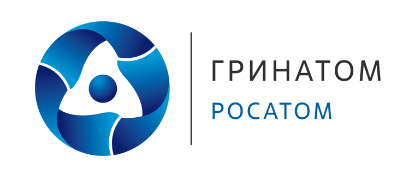 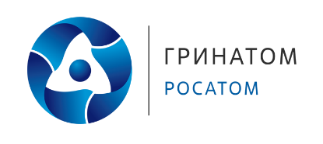 